Week Commencing 12th November 2018 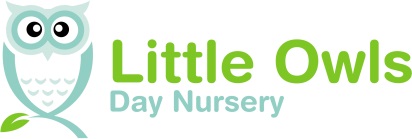 Please note that afternoon tea is not intended to replace an evening meal.  Alternatives will be made available where necessary e.g. with respect to allergies, vegetarians etc.All meals are served with fresh water.MondayTuesdayWednesdayThursdayFridayLunchLunchLunchLunchLunchVegetable lasagne and diced potatoesCorned beef pasty, new potatoes and sweetcornChicken casserole, sauté potatoes and carrotsSavoury mince and dumplings, mash and broccoliScampi, chips and beansDessertDessertDessertDessertDessertCherry crumble and creamJam sponge and custardSemolinaRice puddingBlackcurrant cheesecakeTeaTeaTeaTeaTeaChicken goujons and beansSelection of sandwiches and side saladCheese on toastVegetable burgers and beansHomemade sausage rolls